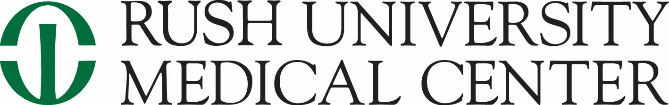 RUSH BREAST SURGEONS PATIENT INTAKE FORMName: ________________________                  Age: ________________ Date: _______________Why are you here to see the doctor today? ___________________________________________              Current Breast Problems:Do you feel a lump?                        Yes     No     if yes, which side       R        LDo you have breast pain?             Yes    No       if yes, which side        R       LDo you have nipple discharge?    Yes    No       if yes, which side         R      LAbnormal Mammogram?              Yes     No     if yes, which side       R        LHave you ever had any previous breast problems? (Examples: surgeries, infections etc.) Explain:_______________________________________________________________________________________________________________________________________________________________________________________________________________________________________________Have you ever had a breast biopsy?   Yes    No     if yes, Results:   __________________________       __________________________________________________________________________________Risk Analysis:1. Do you have any blood relatives with breast or ovarian cancer?  Yes   No2. If you answered yes above, state the relatives relation to you and their age at diagnosis (Example: sister, aunt, mother etc.) __________________________________________________________________________________________________________________________________________________________________________ 3. Are there any other cancer diagnoses in the family?   Yes    No4. Have you been tested for the breast cancer gene?  Yes   No5. Are you of Jewish Ashkenazi descent?     Yes     No6.  Age of 1st menstrual period___, Last Menstrual period ____, Age at which periods stopped________7. Age of first Live birth ___________# of pregnancies___________# of children____________________8.  Did you breastfeed your children?      Yes    No      if yes, how long? _________________________9. Have you ever used Birth Control Pills?  Yes	   No  if yes, how long? _________________________10. Have you ever had any fertility treatments?   Yes   No if yes, how many and when? ___________11. Have you ever used hormone replacement therapy?  Yes   No  if yes, how long? _____________12. Have you ever had a Bone Density Scan (also known as Dexa scan/test)   Yes     NoIf yes, date of last Dexa scan:____________________LIFESTYLE/ENVIRONMENTAL FACTORS/ SOCIAL HABITS1.  Have you had radiation therapy      Yes      No   if so, why and how long_________________2. Do you drink of alcohol?   Yes   No If yes, how may drinks do you have in an average week? ___________3. Do you smoke?   Yes  No  Former SmokerIf yes, tobacco amount _______ packs/  day,   WeekIf a former smoker, date quit: ______________________4. Highest level of education completed_________________________________5. What is your marital status?  Single   Married  Domestic Partnership   Widowed  Divorced 6. With whom do you live? _________________ Personal Medical History:    Please list all the major illnesses you have, or have had, the date of diagnosis, and the treatment given (for example: high blood pressure diabetes, heart disease, stroke, etc.)Illness                                    Date                                 Treatment____________________________________________________________________________________________________________________________________________________________________________________________________________________________________________________________________________________________________________________________________________________PERSONAL SURGICAL HISTORY:  Please list all operations, and the dates of operation(s)____________________________________________________________________________________________________________________________________________________________________________________________________________________________________________________________________________________________________________________________________________________MEDICATIONS (PRESCRIPTION)/dose_______________________________________________________________________________________________________________________________________________________________________________________________________________________________________________________________Over the Counter Medications/Herbal/Dose_______________________________________________________________________________________________________________________________________________________________________________________________________________________________________________________________ALLERGIES (type of reaction e.g. hives, breathing problems, rash, etc..) __________________________________________________________________________________________________________________________________________________________________________Any other information about your health and well-being that you believe is important and you want your care team to know?_______________________________________________________________________________________________________________________________________________________________________________________________________________________________________________________________Please check signs and symptoms you are currently experiencing: